OPIS PRZEDMIOTU ZAMÓWIENIAPrzedmiotem zapytania jest: wynajem mebli eventowych na potrzeby wydarzeń realizowanych przez Fundację Rozwoju Systemu Edukacji na terenie PolskiI. CZĘŚĆ OGÓLNA ZAMÓWIENIAMiejsce i termin wydarzenia: ustalane wg każdego osobnego zamówienia (załącznik nr 4 formularz zamówienia).  Pierwsze wydarzenie na które Wykonawca zobowiązany będzie dostarczyć meble odbędzie się 12 stycznia 2018 r.Osoba kontaktowa: Marta Zielińska, mzielinska@frse.org.pl, 22 46 31 173II. OBOWIĄZKI WYKONAWCYDo obowiązków należy: wynajem mebli eventowych  (wg poniższej specyfikacji) na potrzeby wydarzeń realizowanych przez Fundację Rozwoju Systemu Edukacji na terenie Polski. Dostawca zapewni wybór minimum 2 rodzajów zamawianych mebli (oprócz kaseton wall).Nazwa Opis i przykładowe zdjęcieKrzesło plastikoweKolor: przeźroczysty, biały lub inny (do wyboru)Szacunkowa liczba: 50 - 300 sztuk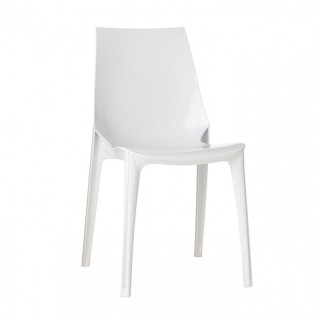 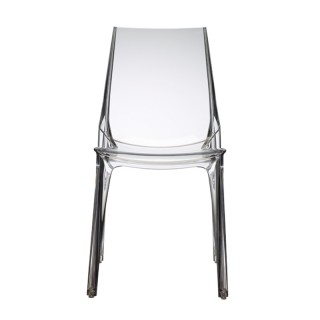 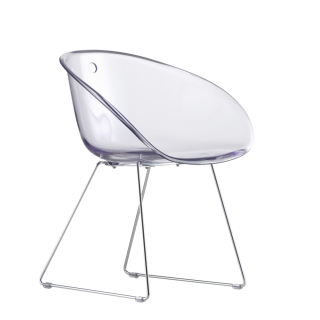 HookerModel: plastikowe, plastik z metalemKolor: biały, czarny, przeźroczysty lub inny do wyboruSzacunkowa liczba: 5 - 40 sztuk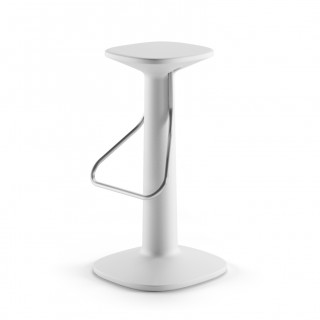 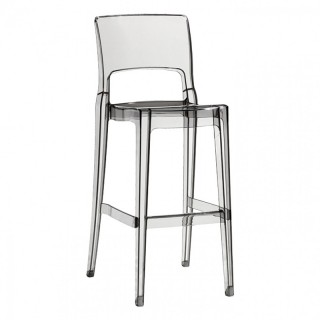 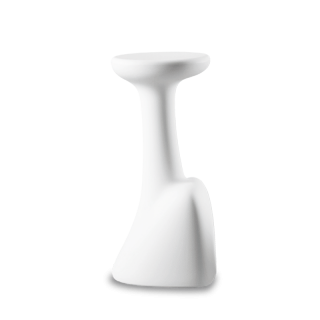 Stolik kawiarniany podświetlany Modele: okrągły lub kwadratowyKolor: biały, biało-czarny (do wyboru)Szacunkowa liczba: 5 - 40 sztuk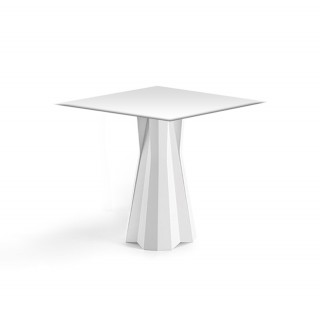 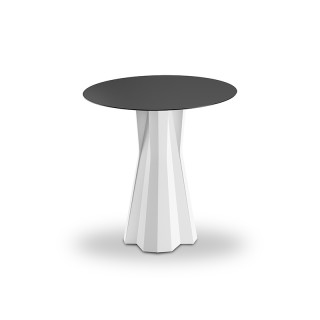 Stolik niski Modele: podświetlany, niepodświetlany, okrągły, kwadratowy (do wyboru)Kolor: biały, czarny, biały matowy (do wyboru)Szacunkowa liczba: 2-20 sztuk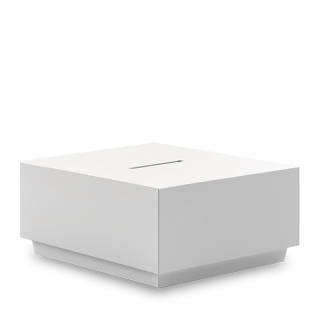 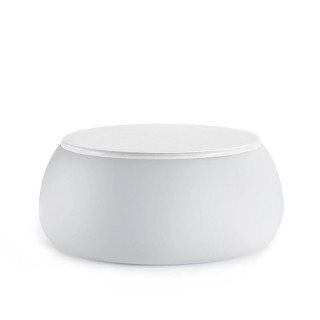 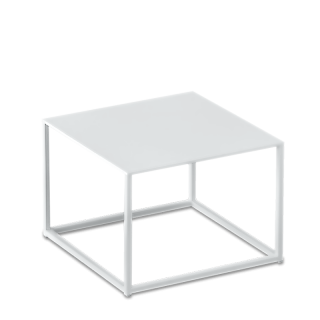 Stolik kawowy wysokiModel: okrągłyKolor: biały, biało-czarne (do wyboru)Szacunkowa liczba: 10 - 60 sztuk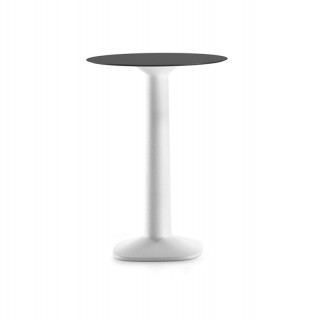 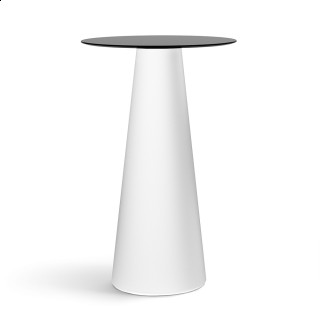 Lada podświetlanaModele: półokrągły lub kwadratowa, podświetlenie w kilku kolorachDodatkowo: nadruk transparentnySzacunkowa liczba: 1 – 20 sztuk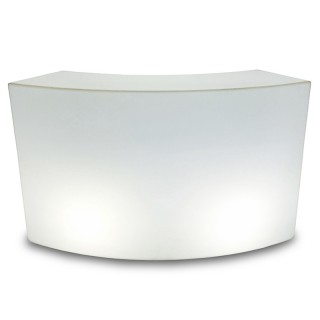 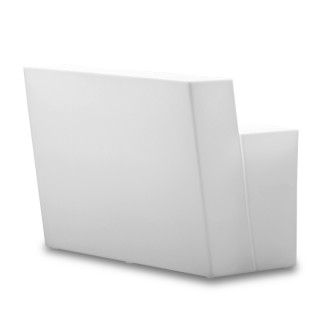 Lada narożna podświetlanaModele: półokrągły lub kwadratowa, podświetlenie w kilku kolorachDodatkowo: nadruk transparentnySzacunkowa liczba: 2 – 20 sztuk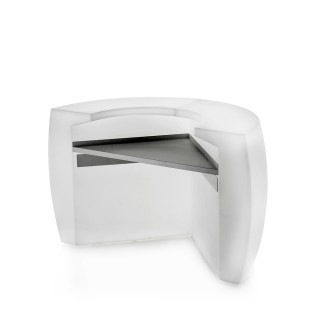 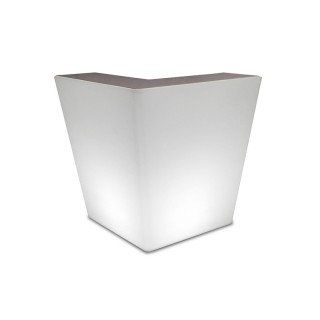 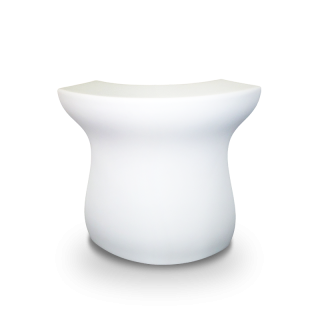 Lada wielokątna podświetlanaModel: wielokątny, podświetlenie w kilku kolorachDodatkowo: nadruk transparentnySzacunkowa liczba: 1 – 15 sztuk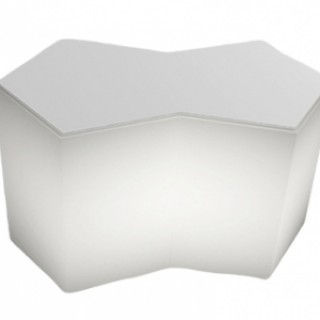 Donice podświetlaneModele: półokrągła lub kwadratowa, podświetlenie w kilku kolorachDodatkowo: nadruk transparentnySzacunkowa liczba: 2 – 20 sztuk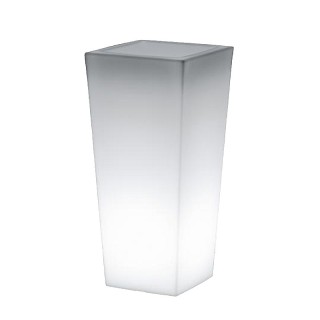 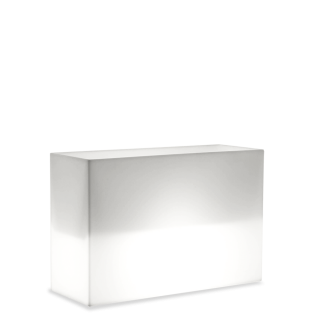 Kubiki/Kule podświetlaneModele: półokrągły lub kwadratowy, podświetlenie w kilku kolorachDodatkowo: nadruk transparentnySzacunkowa liczba: 2 – 20 sztuk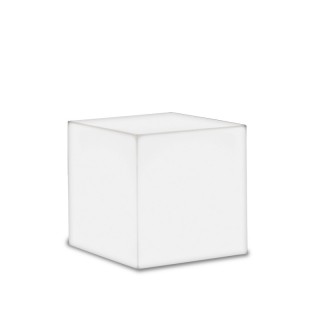 Fotele plastikowe podświetlaneModele: plastikowy, plastik z materiałem, podświetlenie w kilku kolorachSzacunkowa liczba: 2 – 30 sztuk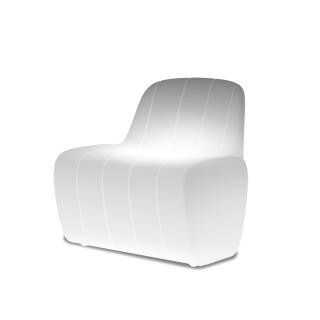 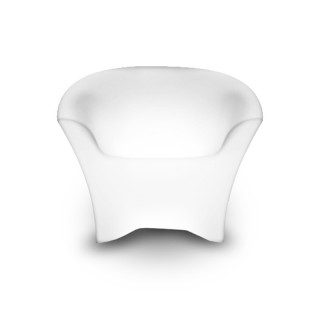 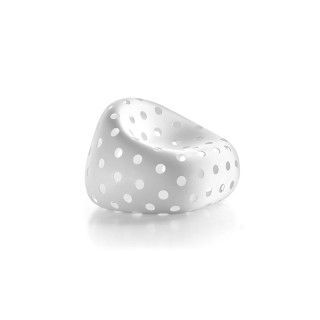 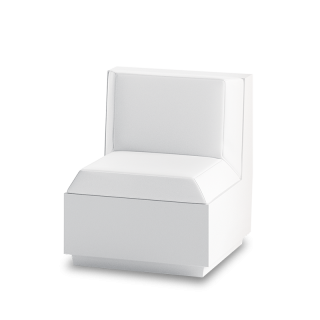 Sofy Modele: standardowe, plastikowe podświetlane (do wyboru), podświetlenie w kilku kolorach Szacunkowa liczba: 2 - 30 sztuk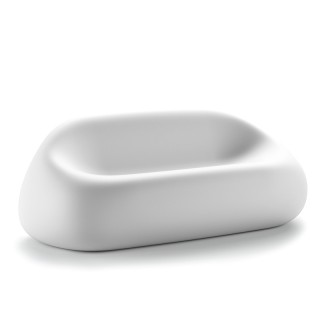 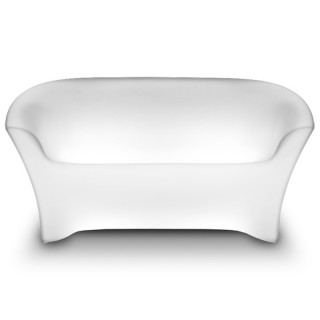 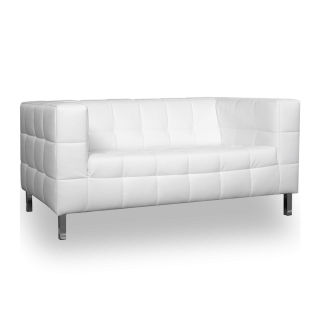 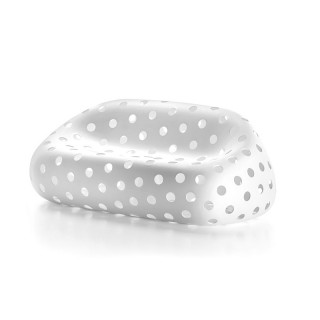 Siedziska plastikowe podświetlaneModel: plastikowy, podświetlenie w kilku kolorachSzacunkowa liczba: 2 - 20 sztuk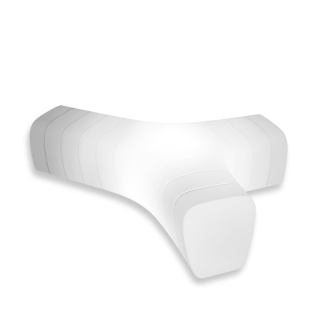 PufaModele: plastikowe, plastik z materiałem, z obiciemSzacunkowa liczba: 2 - 20sztuk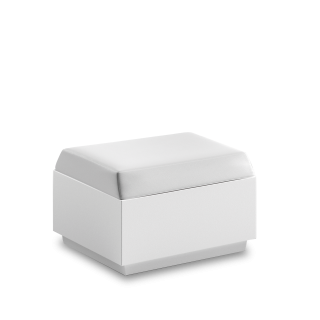 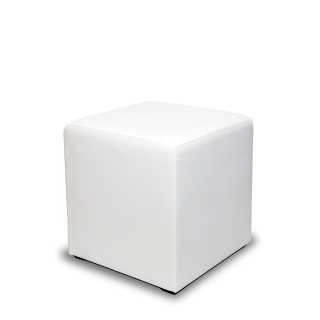 Kaseton wall podświetlany z nadrukamiWymiar: 225 cm x szer. 100 cmDodatkowe: nadruk indywidualny zamawiany każdorazowoSzacunkowa liczba: 3-12 sztuk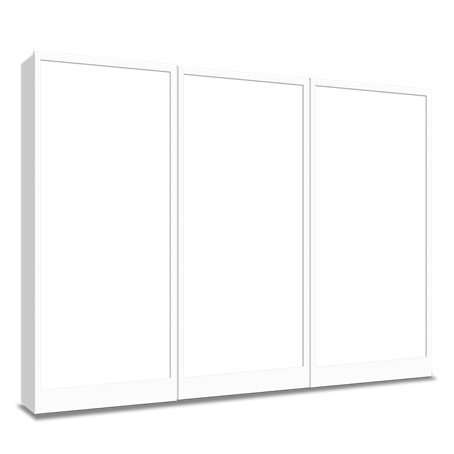 Regał podświetlanyWymiar: wys. 210 cm x gł. 40 cm x szer. 80 cmDodatkowe informacje:  półki półokrągłe, 8 półekSzacunkowa liczba: 1-10 sztuk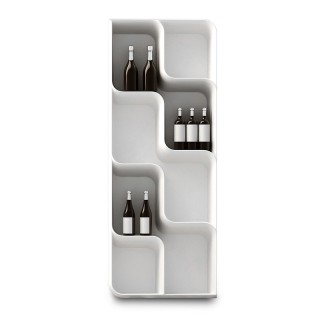 Mównica Modele: podświetlany, niepodświetlany, plastikowy, metalowy  Kolor: biały, czarny, biały matowy (do wyboru)Wymiar: wys. min. 120 cm Dodatkowo: nadruk transparentny, wg projektu zamawiającego Szacunkowa liczba: 1 – 5 sztuk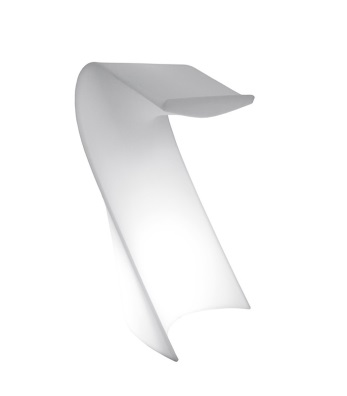 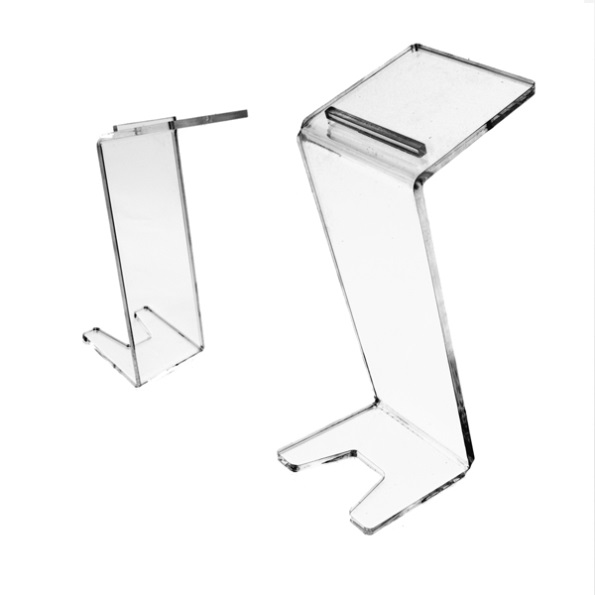 